Name____________________________________Period____Date_____________Acids & Bases ReviewPart I: Vocab/TheoryMatch the following definitions to the words on the rightThis type of substance usually has OH at the end of its formulaWhen this is reached during titration, there is equal amount of acid as baseThis is how bases tasteThis is how bases feelThis is how acids tasteThis is what color bases turn all colors of litmus paperThis is what color acids turn all colors of litmus paperAn acid has a pH of A base has a pH of A neutral substance has a pH of This process allows you to find the concentration of an unknown solutionThis is something that changes color in acids or basesAn acid is known as a proton A base is known as a proton This type of substance usually has an H at the beginning of its chemical formulaAcidBaseSourBitterSlipperyRedBlueEquivalence pointTitrationDonorAcceptorBelow 7Above 77indicatorAnswer the following questions:What are the three definitions for acids?What are the three definitions for a base?What is the difference between strong and weak?Label the following as weak acid, strong acid, weak base, or strong base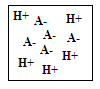 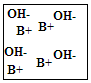 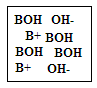 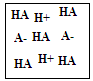 Can something be weak and concentrated? Explain your answer?Can something be strong and dilute? Explain your answer?What is pH?What are always the reactants of a neutralization reaction?What are always the products of a neutralization reaction?Will the following be acidic, basic, or neutral when reacted:Strong Acid + Strong Base: _________________________Strong Acid + Weak Base: __________________________Weak Acid + Strong Base: __________________________Label the following as: strong base + strong acid, weak acid + strong base, strong acid + weak base.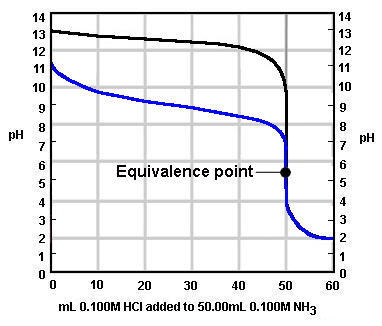 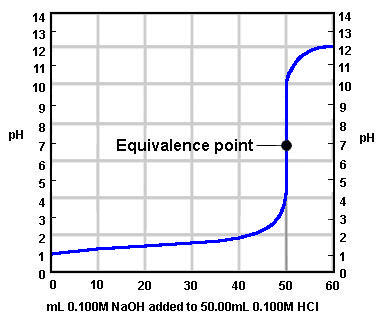 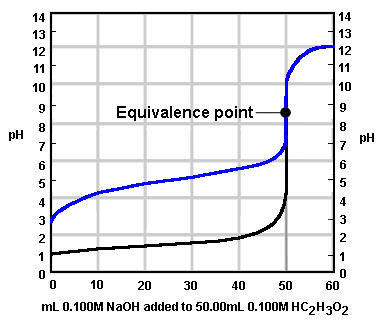   How does soap work?What is ammonia found in?Why shouldn’t you use shampoo or other products that are too acidic on your face or skin?How do antacids work?Part II: pH CalculationsWhich is the most acidic: 1,4,8,10Which is the most basic: 1, 4, 8, 10 How much more acid is a pH of 3 than 6?How much more basic is a pH of 10 than 9?What is the pH of something with an H+ concentration of 0.0000001 MWhat is the pH of something with an H+ concentration of 0.001 MWhat is the pH of something with an H+ concentration of 1.0 MWhat is the pH of something with an H+ concentration of 1.0 x 10-5 MWhat is the pH of something with an H+ concentration of 1.0 x 10-8What is the pH of something if the solution is made with 0.00004 moles and 4 L of solutionWhat is the pH of something if the solution is made with 0.001 moles and .1 L of solutionWhat is the pH of something if the solution is made with 0.006 moles and .06 L of solutionFind the H+ concentration of a solution with pH of 10Find the H+ concentration of a solution with pH of 4Find the H+ concentration of a solution with pH of0NeutralizationTrue or False: Neutralization always means pH 7?Predict the products:HNO3 + K(OH) → ___________________________HCl + Na(OH) → ____________________________HBr + Li(OH) → ____________________________H2SO4 + Mg(OH)2 → _________________________